RELAZIONE FINALEMETODOLOGIE DIDATTICHESTRUMENTI/SPAZI DIDATTICI UTILIZZATICRITERI DI VALUTAZIONE ADOTTATISTRUMENTI DI VALUTAZIONE ADOTTATIOBIETTIVI RAGGIUNTI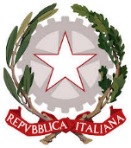 ISI di BargaIstituto Professionale Servizi per l’Enogastronomia e l’Ospitalità Alberghiera “F.lli Pieroni”Liceo Linguistico, Liceo delle Scienze Umane “G. Pascoli”Liceo Classico “L. Ariosto”Istituto Tecnico Settore Tecnologico “E. Ferrari”Istituto ClasseDisciplinaOre settimanaliDocenteAnno scolasticoCONTENUTI DISCIPLINARI SVILUPPATIDescrivere i contenuti svolti, specificandone possibilmente il tempo complessivo in ore, comprensivo delle prove di valutazione/verificaN. unità didattichemono/pluri-disciplinariLivello di approfondimento:ottimo/buono/discreto/suff.Lezione frontale con l’utilizzo del libro di testo, della lavagna/LIM, etc.Lezione attiva con osservazione di materiali e con utilizzo di mappe concettualiEsercitazione guidata in classe, con risoluzione di problemiDiscussioni in classe su articoli, filmati o altri materiali didatticiLezione laboratoriale con esperimentiLezione tecnico-praticaLezione itineranteAltro:Altro:Libro di testo: ______________________________Fotocopie/dispense fornite dal docenteRiviste/Giornali/Siti web: ___________________________Lavagna/LIMProiettore audio-videoLaboratorio di __________________________Laboratorio di __________________________PalestraAltro: Altro:Prove scritte strutturate (domande a risposta chiusa, singola o multipla)Prove scritte semi strutturate (domande a risposta chiusa e a risposta aperta)Prove scritteProve oraliProve di ascoltoRicerche/relazioni/lavori di gruppoEsercitazioni praticheAltro:Altro:Prove che si avvalgono di misure dispensative e compensative per alunni/e con certificazione DSA e per alunni/e indicati dal Consiglio di Classe come studenti con BESBarga, _____ giugno 20____Il docente______________________________________I rappresentanti di classe______________________________________________________________________